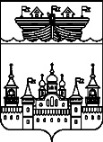 ЗЕМСКОЕ СОБРАНИЕ ВОСКРЕСЕНСКОГО МУНИЦИПАЛЬНОГО РАЙОНА НИЖЕГОРОДСКОЙ ОБЛАСТИРЕШЕНИЕ29 апреля 2022 года	№32О внесении изменений в решение Земского собрания Воскресенского муниципального района Нижегородской области от 30 октября 2020 года № 74 «Об утверждении решений об избрании председателей постоянных комиссий Земского собрания Воскресенского муниципального района Нижегородской области»На основании протокола постоянной комиссии Земского собрания района по вопросам местного самоуправления, связям с общественностью, средствами массовой информации, правовой политике, работе с военнослужащими, правоохранительной деятельности, в соответствии со статьей 8 регламента Земского собрания Воскресенского муниципального района, утвержденного постановлением Земского собрания района от 19 ноября 2010 года № 112 «Об утверждении регламента Земского собрания Воскресенского муниципального района Нижегородской области»,Земское собрание района решило:1.Внести в решение Земского собрания Воскресенского муниципального района Нижегородской области от 30 октября 2020 года № 74 «Об утверждении решений об избрании председателей постоянных комиссий Земского собрания Воскресенского муниципального района Нижегородской области» следующие изменения:1.1. части 4 изложить в новой редакции:«4.Утвердить председателем постоянной комиссии Земского собрания Воскресенского муниципального района Нижегородской области по вопросам местного самоуправления, связям с общественностью, средствами массовой информации, правовой политике, работе с военнослужащими, правоохранительной деятельности Умнова Константина Александровича.».2.Опубликовать настоящее решение на официальном Интернет-сайте администрации Воскресенского муниципального района Нижегородской области: http://www.voskresenskoe-adm.ru в разделе «Органы МСУ и организации», подраздел «Земское собрание Воскресенского муниципального района, нормативные акты».Председатель 				                      Глава местного самоуправленияЗемского собрания района    				района                                 В.Н.Ольнев						Н.В. Горячев